Église St Joseph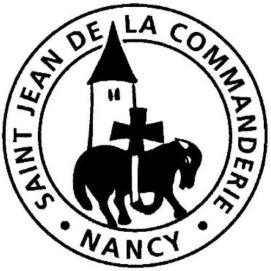 9 juin 2019Dimanche de la Pentecôte  CIls furent remplis d’Esprit SaintLe souffle de l’Esprit Saint a transformé la vie des Apôtres : oubliant leur peur, ils sont devenus des témoins de l’amour du Christ. De même, aujourd’hui, le Christ nous envoie l’Esprit Saint pour faire de nous des enfants de Dieu, témoins de l’amour du Père qui nous fait vivre comme le rappelle St Paul.CHANT D’ENTRÉEAu cœur de ce monde
Au cœur de ce monde, le souffle de l’Esprit 
fait retentir le cri de la Bonne Nouvelle ; au cœur de ce monde, le souffle de l’Esprit	
met à l’œuvre, aujourd’hui, des énergies nouvelles.1.	Voyez, les pauvres sont heureux : Ils sont premiers dans le Royaume ! Voyez les artisans de paix : ils démolissent leurs frontières ! Voyez les hommes au cœur pur : ils trouvent Dieu en toute chose !2.	Voyez les affamés de Dieu : ils font régner toute justice ! Voyez les amoureux de Dieu : ils sont amis de tous les hommes ! Voyez ceux qui ont foi en Dieu : ils font que dansent les montagnes !3.	Voyez, le peuple est dans la joie : l’amour l’emporte sur la haine ! Voyez, les faibles sont choisis : les orgueilleux n’ont plus de trône ! Voyez, les doux qui sont vainqueurs : ils ont la force des colombes !1ère Lecture : Ac 2 1-11Ah ! Si tout le monde parlait la même langue… Mais quand l’Esprit Saint s’empare des croyants, c’est pour rejoindre la diversité des langues et des cultures.Psaume 103Ô Seigneur, envoie ton Esprit qui renouvelle la face de la terre !Bénis le Seigneur, ô mon âme ;Seigneur, mon Dieu, tu es si grand !Quelle profusion dans tes œuvres, Seigneur !La terre s’emplit de tes biens.Tu reprends leur souffle, ils expirentEt retournent à leur poussière.Tu envoies ton souffle : ils sont créés ;Tu renouvelles la face de la terre.Gloire au Seigneur à tout jamais !Que Dieu se réjouisse en ses œuvres !Que mon poème lui soit agréable ;Mo je me réjouis dans le Seigneur.2ème Lecture : Rm 8, 8-17En nous, il y a la chair, notre « moi » pesant et égoïste ; et il y a l’Esprit Saint qui nous pousse à correspondre au vouloir de Dieu. St Paul nous éclaire sur ce combat.SéquenceR/	Viens, Esprit de sainteté, viens, Esprit de lumière.	Viens, Esprit de feu. Viens nous embraser.Alléluia. Alléluia.	Viens, Esprit Saint ! Emplis l cœur de tes fidèles !	Allume en eux le feu de ton amour !Alléluia.Évangile : Jn 14, 15-16. 23b-26PRIÈRE DES FIDÈLESTournons-nous vers Jésus ressuscité et demandons-lui d’envoyer son Esprit Saint sur tous les hommes…Que l’Esprit Saint, en ce jour de la Pentecôte, donne à l’Église la force de toujours témoigner de l’Évangile avec ferveur et audace à la suite des Apôtres. prions Jésus ressuscité. R/ R/	Ô Seigneur, envoie ton Esprit.Nous avons vécu une Pentecôte : l’Esprit Saint nous a habité lors de notre confirmation. Pour qu’en nous souvenant de cette confirmation ou en nous y préparant, nous laissions l’Esprit Saint nous « réhabiter » pour être les témoins du Seigneur dans notre monde si perturbé, prions Jésus ressuscité. R/À la Pentecôte, les Apôtres ont reçu le don des langues pour évangéliser toute la terre. Mais, dans de nombreux pays où le Christ est maintenant prié, des chrétiens sont persécutés et leurs églises détruites. Pour que partout, chacun dans sa langue prie le Saint-Esprit de les soutenir, prions Jésus ressuscité. R/Pour les hommes et les femmes auxquels sont confiées des responsabilités politiques, économiques et sociétales. Que l’Esprit Saint leur apporte Force et Sagesse pour faire entendre un message de paix, de tolérance et de respect dans notre monde en ébullition, prions Jésus ressuscité. R/Seigneur, réponds à nos appels et envoie ton Esprit qui renouvelle la face de la terre aujourd’hui et pour les siècles des siècles. – Amen. COMMUNIONL’Esprit de Dieu  K 35L’Esprit de Dieu repose sur moi. L’Esprit de Dieu m’a consacré !L’Esprit de Dieu m’a envoyé proclamer la paix la joie.L’Esprit de Dieu m’a choisi
pour étendre le règne du Christ parmi les nations,
pour proclamer la Bonne Nouvelle à ses Pauvres.J’exulte de joie en Dieu, mon Sauveur. R/L’Esprit de Dieu m’a choisi pour étendre le règne du Christ parmi les nations ;pour consoler les cœurs accablés de souffrance.J’exulte de joie en Dieu, mon Sauveur. R/L’Esprit de Dieu m’a choisi pour étendre le règne du Christ parmi les nations ;pour accueillir le Pauvre qui pleure et qui peine.J’exulte de joie en Dieu, mon Sauveur. R/L’Esprit de Dieu m’a choisi pour étendre le règne du Christ parmi les nations ;pour annoncer la grâce de la délivrance.J’exulte de joie en Dieu, mon Sauveur. R/Le Saint-Espritn’écrit plus d’évangile que dans les cœurs ;toutes les actions,tous les moments des saints sontl’Évangiledu Saint-Esprit.Jean-Pierre de Caussade (1675-1751)